Broj: 622Na temelju članka 101. stavka 2. Poslovnika Gradske skupštine Grada Zagreba (Službeni glasnik Grada Zagreba 17/09), članka 54. stavka 1. Zakona o ustanovama (Narodne novine 76/93, 29/97, 47/99 i 35/08) i članka 60. stavka 1. Statuta Knjižnica grada Zagreba, od 1. listopada 1998., 19. siječnja 2007. i od 12. ožujka 2010., Upravno vijeće Knjižnica grada Zagreba, na sjednici 20. rujna 2012. donosiA M A N D M A N na Statut Knjižnica grada Zagrba1. Upravno vijeće Knjižnica grada Zagreba na sjednici 14. rujna 2012. donijelo je Statut Knjižnica grada Zagreba (u daljem tekstu: Statut).2. Upravno vijeće Knjižnica grada Zagreba podnosi sljedeći amandman na Statut:AMANDMAN	 Članak 55. mijenja se i glasi:            „Knjižnica, kao tijelo javne vlasti, dužna je svim domaćim i stranim, fizičkim i pravnim osobama omogućiti pristup informacijama koje posjeduje, raspolaže i nadzire u skladu sa Zakonom o pravu na pristup informacijama.“    3. Upravno vijeće Knjižnica grada Zagreba predlaže Gradskoj skupštini Grada Zagreba da da suglasnost na Statut Knjižnica grada Zagreba, koju je donijelo Upravno vijeće Knjižnica grada Zagreba na sjednici 14. rujna 2012., s podnesenim amandmanom koji postaje sastavnim dijelom tog Statuta.Predsjednik Upravnog vijeća    dr. sc. Vlatko Rukavina  O B R A Z L O Ž E N J EAmandmana na Statut Knjižnica grada ZagrebaPredloženim Amandmanom u Statutu Knjižnica grada Zagreba, mijenja se članak 55. kojom se odredba vezana za pravo na pristup informacijama koje Knjižnica, kao tijelo javne vlasti, posjeduje, raspolaže i nadzire, usklađuje s odredbama Zakona o pravu na pristup informacijama (Narodne novine 172/03, 144/10, 37/11 i 77/11).Upravno vijeće Knjižnica grada Zagreba predlaže Gradskoj skupštini Grada Zagreba da da suglasnost na Statut Knjižnica grada Zagreba, koji je donijelo Upravno vijeće Knjižnica grada Zagreba, na sjednici 14. rujna 2012., s podnesenim amandmanom koji postaje sastavnim dijelom tog Statuta.                                KNJIŽNICE GRADA ZAGREBA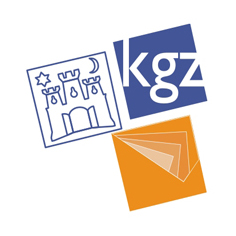                                 Starčevićev trg 6, 10 000 Zagreb
                                Tel. 4694-300, fax. 4572-089                                E-mail: kgz@kgz.hrBroj:  632Zagreb, 20.09.2012.                                                               PREDSJEDNIKU GRADSKE SKUPŠTINE                                                               GRADA ZAGREBA                                                               putem                                                               Gradskog ureda za obrazovanje, kulturu i šport                                                               Ilica 25                                                               10000 ZagrebPREDMET: Amandman na Statut Knjižnica                      grada Zagreba - dostavlja seU privitku dostavljamo amandman s obrazloženjem na Statut Knjižnica grada Zagreba, koji je donijelo Upravno vijeće Knjižnica grada Zagreba, na sjednici 14. rujna 2012., a koji Vam je dostavljen radi davanja suglasnosti.S poštovanjem,RAVNATELJICA                                                                                                           Davorka Bastić, prof.                                     KNJIŽNICE GRADA ZAGREBA                                Starčevićev trg 6, 10 000 Zagreb
                                Tel. 4694-300, fax. 4572-089                                E-mail: kgz@kgz.hrBroj:  632/1Zagreb, 20.09.2012.Gradski ured za obrazovanje, kulturu i šport                                                          			Ilica 25                                                              		10000 Zagreb							n/r. gđe Doroteje LasovićPoštovana,U privitku vam dostavljamo amandman s obrazloženjem na Statut Knjižnica grada Zagreba, koji je donijelo Upravno vijeće Knjižnica grada Zagreba, na sjednici 20. rujna 2012., te dopis, kojim, putem Gradskog ureda za obrazovanje, kulturu i šport tražimo suglasnost Gradske Skupštine Grada Zagreba.S poštovanjem,RavnateljicaKnjižnica grada Zagreba                                                                                                Davorka Bastić, prof.     